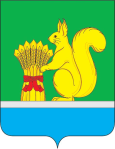 КОНТРОЛЬНО-СЧЕТНАЯ КОМИССИЯ УРЖУМСКОГО МУНИЦИПАЛЬНОГО РАЙОНА г.Уржум ул. Рокина, 13, Кировской обл., 613530, тел.: (83363) 2-20-39, факс (83363) 2-33-88,E-mail: kskurzhum@mail.ruЗАКЛЮЧЕНИЕ №4по результатам внешней проверки годового отчета об исполнении бюджета Уржумского муниципального районаза 2022 годгород Уржум                                                                                        28.04.2023 г.Заключение на отчёт «Об исполнении бюджета Уржумского муниципального района за 2022 год» подготовлено по результатам внешней проверки и анализа годовой отчётности главных администраторов бюджетных средств.Заключение составлено в соответствии со статьей 43 Положения о бюджетном процессе в муниципальном образовании Уржумский муниципальный район Кировской области, утвержденного решением Уржумской районной Думы 29.10.2013 №31/253.Бюджетная отчётность за 2022 год в контрольно-счётную комиссию Уржумского муниципального района представлена своевременно (до 1 апреля 2023 года).Анализ социально-экономической ситуации в районе
в 2022 годуБюджет 2022 года был сформирован по базовому варианту, предлагающему рост показателей развития экономики района.Исполнение бюджета района в 2022 году проходило в непростых экономических условиях. Положительная динамика отмечена по следующим показателям:Оборот организаций по всем видам экономической деятельности по организациям без субъектов малого предпринимательства за 2022 год составил 4 505 млн. руб., и увеличился на 12,1% к уровню 2021 года, в том числе отгружено товаров собственного производства, выполнено работ и услуг на сумму 2 550 млн. руб., с ростом на 9,3% по сравнению с 2021 годом и продано товаров несобственного производства на сумму 1 955 млн. руб. с увеличением на 15,9% к 2021 году.Фонд начисленной заработной платы всего составил 1 606 млн. руб. с ростом на 11,6% к уровню 2021 года.Среднемесячная номинальная начисленная заработная плата работников за 2022 год составила 34 807 руб. и увеличилась к уровню прошлого года на 15%.Самая высокая заработная плата наблюдалась в разделе «Транспортировка и хранение» - 56 410 руб., которая увеличилась на 22,4% по сравнению с 2021 годом. Самая низкая заработная плата в разделе «Водоснабжение, водоотведение, организация сбора и утилизация отходов, деятельность по ликвидации загрязнений» - 22 423 руб. или с ростом на 21,4%.Объем инвестиций в основной капитал увеличился в 2,1 раза по сравнению с предшествующим годом и составил 1 598 млн. руб., при этом источниками финансирования инвестиций являются собственные средства предприятий – 1 240 млн. руб. или 77,6% и привлеченные средства – 358 млн. руб. или 22,4%, из которых 70 млн. руб. или 19,6% бюджетные средства.Оборот розничной торговли организаций (без субъектов малого предпринимательства) за 2022 год составил 1 567 млн. руб., с увеличением к уровню 2021 года на 22,6%. Из общего оборота розничной торговли реализовано продовольственных товаров на сумму 1 019 млн. руб. или 65%, непродовольственных товаров 548 млн. руб. или 35%.Оборот общественного питания составил 68 млн. руб., что на 72,3% больше по сравнению с 2021 годом.  За 2022 г в Центр занятости населения с целью поиска работы обратилось 585 чел. (за 2021 г. –1150 чел.). Из них в качестве безработных зарегистрировано 193 чел. (за 2021 г. – 297 чел.). На 01.01.2022 было зарегистрировано 90 безработных, уровень безработицы составлял 0,92%. На 31.12.2022 зарегистрировано 43 безработных, уровень безработицы составляет 0,45%.Отрицательная динамика отмечена по следующим показателям:Сальдированный финансовый результат (прибыль минус убытки) в 2022 году составил 341 млн. руб., снизившись по сравнению с 2021 годом на 21%. При этом прибыль прибыльных предприятий составила 348 млн. руб., снизившись к 2021 году на 25%, общая сумма убытков по экономической деятельности составила 6,6 млн. руб. и увеличилась на 1,8% к уровню 2021 года.  Удельный вес прибыльных организаций в общем числе организаций района составил 75%.Оборот оптовой торговли составил 184 млн. руб. и снизился по сравнению с 2021 годом на 5,7%.Численность экономически активного населения в Уржумском районе с февраля 2022 г. составляет 9616 чел. (в 2021 году - 9765 чел.).Число замещенных рабочих мест (без субъектов малого предпринимательства) за 2022 год составило 4016 чел., и уменьшилось по сравнению с прошлым годом на 110 чел. или на 2,6%.За 2022 год родилось 134 человека, умерло 426 человек, в результате смертность превысила рождаемость в 3,2 раза. Этот показатель составлял в 2021 году - 3, в 2020 году - 2,7, в 2019 году – 2,2.2. Анализ общих показателей исполнения бюджетаБюджет Уржумского муниципального района на 2022 год утвержден решением Уржумской районной Думы от 21.12.2021 №5/29: доходы 710 124,637 тыс. руб., расходы 723 843,537 тыс. руб., дефицит 13 718,9 тыс. руб.В уточненной редакции решения о бюджете доходы составили 899 739,758 тыс. руб., расходы 901 212,201 тыс. руб., дефицит 1 472,443 тыс. руб.За 2022 год в бюджет района было внесено пять изменений.Фактические доходы составили 890 068,493 тыс. руб., расходы 879 498,906 тыс. руб., профицит 10 569,587 тыс. руб.Доля собственных доходов в общем объеме доходов за 2022 год составила 18,8%, безвозмездные поступления составляют 81,2%.Остатки средств консолидированного бюджета на конец 2022 года составили 30 118,7 тыс. руб. и по сравнению с остатками средств на конец 2021 года увеличились на 58,9%.Остатки средств бюджета района на конец 2022 года составили 18 231,8 тыс. руб. и по сравнению с остатками средств на конец 2021 года увеличились в 2,4 раза.3. Анализ исполнение бюджета района по доходамИсполнение бюджета по доходам за 2022 год составило 890 068,5 тыс. руб., или 98,9 % к уточненному плану. В 2022 году продолжается тенденция снижения в общем объеме доходов бюджета доли собственных доходов с 21,2 % в 2021 году до 19,8% -  в 2022 году.  Соответственно, доля безвозмездных поступлений увеличилась с 78,8% в 2021 году до 81,2% в 2022 году.В процессе исполнения бюджета 2022 года плановые показатели доходов по сравнению с первоначально утвержденными назначениями были увеличены на 189 615,1 тыс. руб. (26,7%), в том числе: за счет поступлений из бюджетов других уровней увеличение составило 168 844,1 тыс. руб., а собственные доходные источники увеличились на 20 771 тыс. руб. Основной причиной увеличения собственных доходов является:- рост налоговых доходов на 20 870,9 тыс. руб. (в том числе по налогу, взимаемому в связи с применением УСН, на 12 510,4 тыс. руб., по налогу на имущество организаций на 4 201,4 тыс. руб., по НДФЛ на 2 260,1 тыс. руб., по налогу, взимаемому в связи с применением патентной системы налогообложения, на 1 018,2 тыс. руб., по государственной пошлине на 875 тыс. руб.), - при этом неналоговые доходы снизились на 99,9 тыс. руб. (основное снижение отмечено по доходам от оказания платных услуг на 2 839,7 тыс. руб., по остальным неналоговым доходам отмечен рост, в том числе от реализации имущества на 1 815,2 тыс. руб., по доходам от арендной платы за земельные участки на 382,3 тыс. руб., от сдачи в аренду муниципального имущества на 147,1 тыс. руб., от платы за негативное воздействие на окружающую среду на 214,8 тыс. руб., от продажи земельных участков на 104,8 тыс. руб.).По сравнению с предыдущим годом поступления в бюджет района в целом увеличились на 225 206,5 тыс. руб. или на 33,9%, в том числе безвозмездные поступления увеличились на 199 119, тыс. руб. или на 38%, налоговые доходы выросли на 23 318,8 тыс. руб. или на 22,2%, неналоговые доходы выросли на 2 768,1 тыс. руб. или на 7,7%.3.1. Анализ налоговых и неналоговых доходовВ общей сумме доходов бюджета района налоговые и неналоговые доходы составили 167 185,0 тыс. руб. или 18,8%.Налоговые доходыВ 2022 году налоговые поступления составили 128 347,6 тыс. руб. или 14,4% доходов бюджета района. Свыше запланированных уточненных назначений поступило 5 855 тыс. руб. Уточненный план по доходам исполнен по всем налоговым платежам. Налоговые доходы по сравнению с 2021 годом увеличились на 23 318,8 тыс. руб., в том числе за счет:- увеличения поступлений по УСН на 10 263,5 тыс. руб., по НДФЛ на 6 363,7 тыс. руб., по налогу на имущество организаций на 4 734,6 тыс. руб., по акцизам на нефтепродукты на 1 810,8 тыс. руб., по налогу, взимаемому в связи с применением патентной системы налогообложения, на 949,3 тыс. руб., по государственной пошлине на 712,0 тыс. руб.;-одновременно уменьшились поступления по ЕНВД на 1 526,1 тыс.руб. Неналоговые доходыВ общей сумме доходов неналоговые поступления составили                       38 837,5 тыс. руб. или 4,4 %. Свыше запланированных уточненных назначений поступило 2 994,4 тыс. руб. или 8,4%, первоначальный план перевыполнен на 2 894,5 тыс. руб. или на 8,1%. Неналоговые доходы по сравнению с предыдущим годом увеличились на 2 768,1 тыс. руб. или на 7,7%.Увеличение неналоговых доходов по сравнению с 2021 годом отмечено:по доходам от оказания платных услуг на 1 240,5 тыс. руб. (на 7,0%),по доходам от продажи имущества, находящегося в муниципальной собственности, на 913,0 тыс. руб. (на 2,0%),по доходам от сдачи в аренду муниципального имущества на 647,9 тыс. руб. (на 6,0%),по доходам, получаемым в виде арендной платы за земельные участки, на 470,6 тыс. руб. (на 20,0%),по плате за негативное воздействие на окружающую среду на 415,2 тыс. руб. (в 2,9 раза),по штрафам, санкциям, возмещению ущерба на 201,1 тыс. руб. (на 7,6%).Уменьшение по сравнению с 2021 годом установлено по следующим источникам:по доходам от продажи земельных участков на 489,0 тыс. руб. (в 8,6 раз),по прочим неналоговым доходам на 385,7 тыс. руб.Справочно: в 2022 году в бюджет района не поступило доходов от перечисления части прибыли муниципальных унитарных предприятий, т.к. МУП «Теплосервис» находится в стадии банкротства, МУП «Уржумское ПАТП» в стадии добровольной ликвидации.По данным отдела земельно-имущественных отношений администрации Уржумского муниципального района недоимка по арендной плате за муниципальное имущество района на 01.01.2023 года составила 111,7 тыс. руб., в том числе просроченная задолженность составляет 54,3 тыс. руб. по ООО «Адвиз».  Не взысканные пени по договорам аренды муниципального имущества на конец 2022 года составили 29,2 тыс. руб.По итогам 2022 года по данным отдела земельно-имущественных отношений учитывается недоимка по аренде земли (в т.ч. пени) в сумме 748,4 тыс. руб., уменьшившись за 2022 год на 24,8%.Основными недоимщиками по аренде земельных участков являются МУП «Теплосервис» - 278,6 тыс. руб., ООО Архитектурная мастерская «Старая крепость» - 137,7 тыс. руб. (долг более 6 лет, невозможен к взысканию). Невзысканные пени по договорам аренды земли на конец 2022 года составили 18,3 тыс. руб.Анализ безвозмездных поступленийВ 2022 году безвозмездных поступлений в бюджет района поступило 722 883,5 тыс. руб. или 81,2% объема доходов бюджета района. По сравнению с 2021 годом безвозмездные поступления из бюджетов другого уровня в 2022 году увеличились на 199 119,6 тыс. руб. или на 38%. Дотации увеличились на 5 515,4 тыс. руб. или на 7,4%, субсидии увеличились на 98 221 тыс. руб. или на 51,6%, субвенции увеличились на 19 604,7 тыс. руб. или на 11%, иные межбюджетные трансферты увеличились на 75 933,7 тыс. руб. или в 1,9 раза, прочие безвозмездные поступления в 2022 году составили 751,1 тыс. руб., в предыдущем году они отсутствовали.4. Анализ исполнения бюджета района по расходамРасходная часть бюджета района за 2022 год исполнена в объеме 879 498,9 тыс. рублей, или на 97,6% к уточненным бюджетным назначениям. В течение года в бюджет района пять раз вносились изменения, которыми объем расходов бюджета района увеличен на 177 368,7 тыс. руб. или на 24,5% к первоначальному годовому плану.Структура расходов бюджета района в 2022 году представлена в следующей таблице:По сравнению с аналогичным периодом прошлого года расходы в целом увеличились на 212 546,2 тыс. руб. или на 31,9%. Основное увеличение произошло по разделу «Национальная экономика» на 175 145,9 тыс. руб., по разделу «Образование» на 24 287,8 тыс. руб., по разделу «Культура, кинематография» на 11 397,0 тыс. руб., по разделу «Охрана окружающей среды» на 4 601,8 тыс. руб.Снижение расходов по разделу «Жилищно-коммунальное хозяйство» на 12 811,9 тыс. руб. связано с тем, что в 2022 году не освоены средства на реализацию мероприятий, направленных на подготовку систем коммунальной инфраструктуры к работе в осенне-зимний период в сумме 13 900,797 тыс. руб. (в том числе областные средства 13 205,702 тыс. руб., средства района 695,095 тыс. руб.). В 2022 году отмечается неравномерное расходование средств бюджета Уржумского муниципального района в течение года, почти половина расходов бюджета произведена в 4 квартале 2022 года. 4.1. Анализ исполнения бюджета района в разрезе главных
 распорядителей бюджетных средствОбщая сумма неиспользованных ассигнований в 2022 году составила 21 713,3 тыс. руб. Объем неисполненных ассигнований увеличился по сравнению с предыдущим годом на 11 133 тыс. руб. или в 2 раза.Самый низкий процент использования ассигнований по Администрации района (95,9%).Администрация Уржумского муниципального районаОбъем неосвоенных средств составил 19 366,9 тыс. руб. (освоение – 95,9%). Основные суммы неосвоения по данному главному распорядителю бюджетных средств:- 13 900,8 тыс. руб. – по реализации мероприятий, направленных на подготовку систем коммунальной инфраструктуры к работе в осенне-зимний период (не заключены контракты по капитальному ремонту тепловых сетей от котельной №1 в г. Уржум ул. Дрелевского (6 992,048 тыс. руб.) и от котельной №2 в г. Уржум ул. Энергетиков (6 893,043 тыс. руб.), торги объявлялись дважды, заявки на торги не поступили, мероприятия по капитальному ремонту тепловых сетей в 2022 году не реализованы),- 2 916,9 тыс. руб. – по выплате ежемесячных денежных выплат на детей-сирот и детей, оставшихся без попечения родителей, находящихся под опекой (попечительством), в приемной семье, и выплате ежемесячного вознаграждения, причитающегося приемным родителям (причина – снижение количества получателей меры социальной поддержки),- 680,0 тыс. руб. – по разработке схем газоснабжения населенных пунктов (причина – экономия средств при заключении договоров на разработку схем газоснабжения в д.Табеково, д.Тюм-Тюм, поч. Лебедевский, принято решение не актуализировать схему газоснабжения в с.Байса),- 572,0 тыс. руб. - по комиссии по делам несовершеннолетних и защите их прав (причина – 1,5 штатных ставок не замещено),- 347,3 тыс. руб. – по обеспечению хозяйственной деятельности администрации Уржумского муниципального района,- 258,5 тыс. руб. – по переданным государственным полномочиям в части организации мероприятий при осуществлении деятельности по обращению с животными без владельцев,- 171,6 тыс. руб. – по резервному фонду,- 171,5 тыс. руб. – по расходам на содержание имущества до передачи его в оперативное управление (хозяйственное ведение), сдачи в аренду либо пользование, приватизации,- 146,7 тыс. руб. – по осуществлению дорожной деятельности,- 111,7 тыс. руб. – по осуществлению деятельности по опеке и попечительству.Управление образованияОбъем неисполненных расходов в 2022 году составил 2 150,6 тыс. руб. (освоение – 99,3%), в том числе:- 460,5 тыс. руб. по дошкольному образованию (в основном расходы за счет местного бюджета), - 418,1 тыс. руб. по общему образованию,  - 281,8 тыс. руб. по дополнительному образованию детей,- 56,0 тыс. руб. по другим вопросам в области образования,- 934,3 тыс. руб. по социальной политике (в том числе 751,2 тыс. руб. по выплате компенсации платы, взимаемой с родителей (законных представителей) за присмотр и уход за детьми в образовательных организациях, реализующих образовательную программу дошкольного образования).4.2.Анализ расходов бюджета района на реализацию                                            муниципальных программНа реализацию 17 муниципальных программ в 2022 году направлено 876 305,6 тыс. руб. или 99,6% к уточненному плану.Бюджетные ассигнования на уровне плановых назначений или на 100% освоены по 8 муниципальным программам.По 6 муниципальным программам выполнение составило свыше 95%. Ниже 95% исполнены 3 муниципальные программы:- МП «Развитие коммунальной и жилищной инфраструктуры на территории Уржумского муниципального района» в сумме 3 878,6 тыс. руб. или 21,8%,- МП «Энергоэффективность и развитие энергетики на территории Уржумского муниципального района» в сумме 460,0 тыс. руб. или 37,3%,- МП «Функционирование администрации Уржумского муниципального района» в сумме 43 657,1 тыс. руб. или 91,5%.4.3. Анализ выполнения плановых заданий по предоставлению                                     муниципальных услугВ 2022 году муниципальные задания по 27 муниципальным услугам установлены 3 главными распорядителями бюджетных средств.ГРБС Администрацией Уржумского муниципального района муниципальное задание доведено до МАУ «Спортивная школа Уржумского района Кировской области» по 20 муниципальным услугам, которые выполнены все на 100%.ГРБС МКУ «Управление культуры администрации Уржумского муниципального района» муниципальное задание доведено:- до МАУК «Уржумский МВЦ» по 1 муниципальной услуге «Публичный показ музейных предметов, музейных коллекций», выполнение составило 112,7%, - до МАУК «Уржумский КДЦ» по 1 муниципальной услуге «Организация и проведение культурно-массовые мероприятия», выполнение составило - 101,1%.ГРБС МКУ «Управление образования администрации Уржумского муниципального района» муниципальное задание доведено МАОУ СОШ с УИОП села Шурмы Уржумского района Кировской области по пяти муниципальным услугам, из которых только одна муниципальная услуга выполнена на 160% - «Предоставление общедоступного и бесплатного дошкольного образования»,  по остальным 4 муниципальным услугам невыполнение, а именно: «Реализация основных общеобразовательных программ основного общего образования» - 97,3%,  «Реализация основных общеобразовательных программ начального общего образования» - 90,7%, «Реализация основных общеобразовательных программ среднего общего образования» - 86,7%,  «Содержание детей в организации» – 83,3%.4.4. Анализ использования бюджетных ассигнований  дорожного фондаОстаток бюджетных ассигнований дорожного фонда, неиспользованных в 2021 году, составил 126,667 тыс. руб.Размере дорожного фонда в 2022 году запланирован в сумме 347 665,987 тыс. руб., в том числе остаток бюджетных ассигнований прошлого года – 126,667 тыс. руб., акцизы на нефтепродукты – 9 693,1 тыс. руб., субсидии из областного бюджета на осуществление дорожной деятельности в отношении автомобильных дорог общего пользования местного значения – 195 774,52 тыс. руб. (в том числе на дорожную деятельность – 40 595,5 тыс. руб., на сельские дороги – 155 179,02 тыс. руб.), ИМБТ из областного бюджета на ремонт автомобильных дорог общего пользования местного значения – 142 071,7 тыс. руб.Фактическое поступление акцизов на нефтепродукты составило 11 186,72 тыс. руб. или 115,4% от уточненного плана.За 2022 год бюджетные ассигнования дорожного фонда использованы в сумме 347 519,32 тыс. руб. или 100,0% от планируемых.Средства дорожного фонда были направлены:на капитальный ремонт  автомобильной дороги Киров-Малмыж- Вятские Поляны-Андреевский-Зоткино в Уржумском районе Кировской области, участок Киров-Малмыж- Вятские Поляны-Андреевский (5,297 км) – 156 746,485 тыс. руб.,на ремонт автомобильных дорог  общего пользования местного значения – 142 517,395 тыс. руб. (в т.ч. Киров-Малмыж- Вятские Поляны-Лазарево (7,5 км) – 121 425,211 тыс. руб., Киров-Малмыж- Вятские Поляны-Русский Турек (1,395 км) – 21 092,184 тыс. руб.),на нормативное содержание автомобильных дорог общего пользования местного значения Уржумского муниципального района, выполнены работы по содержанию 496,574 км автомобильных дорог общего пользования местного значения – 43 045,303 тыс. руб.,на иные межбюджетные трансферты бюджетам поселений на осуществление дорожной деятельности – 5 061,164 тыс. руб. (в том числе Уржумское городское поселение – 4 870,164 тыс. руб., Пиляндышевское сельское поселение – 191,0 тыс. руб.),на ремонт улично-дорожной сети сельских населенных пунктов в рамках ППМИ – 98,962 тыс. руб.,на оплату штрафов - 50,0 тыс. руб.Остаток бюджетных ассигнований дорожного фонда, неиспользованных в 2022 году, составил 146,667 тыс. руб., в том числе остаток субсидии на осуществление дорожной деятельности в отношении автомобильных дорог местного значения – 0,004 тыс. руб., ИМБТ на ремонт автомобильных дорог местного значения - 0,489 тыс. руб., средства бюджета района – 146,174 тыс. руб.4.5.Анализ использования бюджетных ассигнований резервного фондаБюджетные ассигнования резервного фонда предусмотрены в бюджете района на 2022 год в сумме 300 тыс. руб. Фактический расход средств резервного фонда в 2022 году составил 115,0 тыс. руб., в том числе:- перечислено межбюджетных трансфертов в бюджеты поселений 115,0 тыс. руб. для оказания материальной помощи гражданам, пострадавшим при пожаре.Остаток неиспользованных средств резервного фонда на конец 2022 года составляет 185,0 тыс. руб.5. Сбалансированность бюджета района, муниципальный долгПервоначальной редакцией решения Уржумской районной Думы от 21.12.2021 №5/28 «О бюджете Уржумского муниципального района Кировской области на 2022 год и на плановый период 2023 и 2024 годов» дефицит бюджета района на 2022 год утвержден в сумме 13 718,9 тыс. руб. В течение года внесенными поправками размер дефицита изменился и в результате последней поправки составил 1 472,4 тыс. руб.Фактически бюджет района исполнен с профицитом в сумме 10 569,61 тыс. руб.Предельный объем дефицита бюджета, установленный ст.921 БК РФ, в 2022 году не нарушался.В 2022 году источником финансирования дефицита бюджета являлись остатки средств на счетах бюджета, бюджетный кредит и кредит, полученный от кредитной организации.Муниципальный долг района на 01.01.2022 года составлял 4 000 тыс. руб.В 2022 году привлечен и погашен бюджетный кредит в сумме 13 000 тыс. руб. под 0,1% годовых.В 2022 году привлечен кредит у АО «Первый Дортрансбанк» в сумме 4 000 тыс. руб. под 9,36 % годовых.В 2022 году погашено 4 000 тыс. руб. кредита, привлеченного у АО «Первый Дортрансбанк». Расходы на обслуживание муниципального долга в 2022 году составили 46,277 тыс. руб.Муниципальный долг района на 01.01.2023 года составляет 4 000 тыс. руб.В 2022 году из бюджета Уржумского муниципального района был выдан бюджетный кредит бюджету Уржумского городского поселения в сумме 1 000 тыс. руб. под 0,1% годовых, который погашен в течении финансового года.6. Внешняя проверка бюджетной отчетности главных администраторов бюджетных средствВ соответствии со статьей 264.4. Бюджетного кодекса РФ проведена внешняя проверка бюджетной отчетности 6 главных администраторов бюджетных средств за 2022 год (далее – ГАБС). Во всех ГАБС - камерально.Годовая бюджетная отчетность представлена в составе и по формам, утвержденным приказом Минфина России от 28.12.2010 № 191н.В 2022 году отмечено снижение кредиторской задолженности в целом по району на 3 850,7 тыс. руб. с 8 374,9 тыс. руб. на начало года до 4524,2 тыс. руб. на конец года. Просроченная кредиторская задолженность на конец 2022 года отсутствует. Внешняя проверка бюджетной отчетности Администрации Уржумского муниципального районаВ нарушение статьи 131 Гражданского кодекса РФ не осуществлена государственная регистрация права собственности на объекты недвижимости и соответственно Администрацией Уржумского муниципального района в 2022 году не поставлены на учет в качестве основных средств:-автомобильная дорога Кизерь - Савиново стоимостью 110 068,2 тыс. руб. (построена и сдана в эксплуатацию в 2016 году),-автомобильная дорога Лопьял-Нуса-Витля стоимостью 62 229,3 тыс. руб. (построена и сдана в эксплуатацию в 2020 году).По состоянию на 01.01.2023 года 2 указанных объекта общей стоимостью 172 297,5 тыс. руб. учитываются на счете 1.106.11 «Вложения в недвижимое имущество учреждения».Данное нарушение ежегодно отмечается в ходе внешней проверки бюджетной отчетности начиная с 2015 года. Частично нарушение устранено в 2017, 2018, 2019, 2022 годах. В нарушение статьи 34 Бюджетного кодекса РФ Администрацией Уржумского муниципального района в 2022 году произведено неэффективное расходование бюджетных средств в сумме 627,7 тыс. руб. в части возврата средств, использованных не по целевому направлению, уплаты штрафов за нарушение законодательства РФ, в том числе: по представлению УФК по Кировской области возврат средств, использованных не по целевому направлению при строительстве площадки ГТО, в сумме 381,6 тыс. рублей;по постановлению Управления Федеральной службы по ветеринарному и фитосанитарному надзору по Кировской области, Удмуртской Республике и Пермскому краю от 03.03.2022 №04-08.4/18/15 оплачен административный штраф за размещение отходов ТКО за пределами полигона на земельном участке сельскохозяйственного назначения в сумме 200 тыс. рублей;по постановлению Мирового судьи судебного участка №28 Нолинского судебного района Кировской области, и.о. мирового судьи судебного участка №46 Уржумского судебного района Кировской области от 28.09.2022 №5-584/2022 оплачен административный штраф за нарушение требований в области обеспечения безопасности дорожного движения при содержании автомобильной дороги Уржум - Лопьял в сумме 50 тыс. рублей.Администрацией района допущена дебиторская задолженность по платежам в бюджет по состоянию на 01.01.2023 года в сумме 26,7 тыс. руб.Внешняя проверка бюджетной отчетности Управления образования администрации Уржумского муниципального районаВ Управлении образования установлено низкое освоение средств по выплате компенсации платы, взимаемой с родителей (законных представителей) за присмотр и уход за детьми в образовательных организациях, реализующих образовательную программу дошкольного образования в сумме 588 тыс. руб. или 43,9%, неосвоение средств составило 751,2 тыс. руб.В нарушение статьи 34 Бюджетного кодекса РФ Управлением образования администрации Уржумского муниципального района в 2022 году произведено неэффективное расходование бюджетных средств в сумме 240 тыс. руб. в части уплаты штрафов за нарушение законодательства РФ по постановлениям Управления Роспотребнадзора по Кировской области, в том числе: МКОУ ООШ с. Лопьяла – 30,0 тыс. руб.,МКОУ СОШ с. Буйского – 30,0 тыс. руб.,МКОУ СОШ с. Б-Рой   – 15,0 тыс. руб.,МКОУ СОШ с. Лазарево  – 30,0 тыс. руб.,МКДОУ д/с № 1 города Уржума Кировской области – 30,0 тыс. руб.,МКДОУ д/с «Солнышко»  с. Шурмы – 30,0 тыс. руб.,МКДОУ д/сад «Родничок»  с. Лазарево – 30,0 тыс. руб.,МКОУ СОШ п. Пиляндыш  – 15,0 тыс. руб.,МКОУ СОШ № 2 г. Уржума – 30,0 тыс. руб.Управлением образования допущена дебиторская задолженность по платежам в бюджет по состоянию на 01.01.2023 года в сумме 36,7 тыс. руб.В 2022 году в целом по ГРБС произошло снижение кредиторской задолженности на 46,2% или на 3734,2 тыс. руб. с 8 075,9 тыс. руб. до 4 341,7 тыс. руб., в том числе просроченная задолженность отсутствует.На конец года остаток капитальных вложений в основные средства составляет 1 829,3 тыс. руб. (разработка проектно-сметной документации по реконструкции здания МКОУ СОШ с. Буйское, учитывается с 2009 года). Существует риск невостребованности проекта.Внешняя проверка бюджетной отчетности Управления культуры администрации Уржумского муниципального районаУправлением культуры допущена дебиторская задолженность по платежам в бюджет по состоянию на 01.01.2023 года в сумме 105,9 тыс. руб.В 2022 году в целом по ГРБС произошло увеличение кредиторской задолженности в 6,3 раза или на 117,9 тыс. руб. с 22,0 тыс. руб. до 139,9 тыс. руб., в том числе просроченная задолженность отсутствует.8.  Выводы Результаты внешней проверки свидетельствуют о достоверности показателей бюджетной отчетности об исполнении бюджета Уржумского муниципального района за 2022 год.При проведении внешней проверки бюджетной отчетности главных администраторов бюджетных средств установлены нарушения Бюджетного кодекса РФ.В нарушение статьи 34 Бюджетного кодекса РФ в 2022 году произведено неэффективное расходование бюджетных средств в общей сумме 867,7 тыс. руб. в части возврата средств, использованных не по целевому направлению, уплаты штрафов за нарушение законодательства РФ, в том числе Администрацией района в сумме 627,7 тыс. руб., Управлением образования в сумме 240,0 тыс. руб.В нарушение статьи 131 Гражданского кодекса РФ не осуществлена государственная регистрация права собственности на объекты недвижимости и соответственно Администрацией Уржумского муниципального района в 2022 году не поставлены на учет в качестве основных средств 2 эксплуатируемых основных средств общей стоимостью 172 297,5 тыс. руб. (автодорога Кизерь - Савиново построена и сдана в эксплуатацию в 2016 году, автодорога Лопьял-Нуса-Витля построена и сдана в эксплуатацию в 2020 году).Допущена дебиторская задолженность по платежам в бюджет по состоянию на 01.01.2023 года в общей сумме 169,3 тыс. руб., в том числе Администрацией района в сумме 26,7 тыс. руб., Управлением образования в сумме 36,7 тыс. руб., Управлением культуры в сумме 105,9 тыс. руб.9. ПредложенияГлавным администраторам бюджетных средств, принять меры по устранению указанных в заключении нарушений и недостатков, а также по повышению качества администрирования бюджетных средств.Направить заключение по результатам внешней проверки годового отчета об исполнении бюджета Уржумского муниципального района за 2022 год в Уржумскую районную Думу, главе Уржумского муниципального района, в Управление финансов администрации Уржумского муниципального района.Председатель контрольно-счетной комиссии Уржумскогомуниципального района                                                                       Е.Б. ЗоринаНаименование расходовУтвержде-но сводной бюджет-ной росписью, тыс. руб.Испол-нено, тыс. руб.Про-цент испол-нения, %Удель-ный вес,%СправочноСправочноНаименование расходовУтвержде-но сводной бюджет-ной росписью, тыс. руб.Испол-нено, тыс. руб.Про-цент испол-нения, %Удель-ный вес,%Исполне-но в 2021 году, тыс. руб.Отклоне-ние 2022/2021, гр.3-гр.6, тыс. руб.1234567ВСЕГО РАСХОДОВ901 212,2879 498,997,6100666 952,7212 546,2Общегосударственные вопросы53 751,252 300,697,35,950 328,51 972,1Национальная безопасность и правоохранительная деятельность14 015,614 004,799,91,612 460,91 543,9Национальная экономика359 176,6358 771,599,940,8183 625,6175 145,9Жилищно-коммунальное хозяйство20 571,85 890,828,60,718 702,7-12 811,9Охрана окружающей среды4 893,04 872,199,60,6270,34 601,8Образование330 298,7329 081,599,637,4304 793,724 287,8Культура, кинематография29 509,529 509,5100,03,418 112,511 397,0Социальная политика21 243,117 315,681,52,015 422,81 892,7Физическая культура и спорт16 902,816 902,8100,01,915 048,11 854,6Обслуживание муниципального долга46,346,3100,0052,9-6,6Межбюджетные трансферты50 803,650 803,6100,05,848 134,72 668,9№п/пНаименование муниципальных программУтверждено решением о бюджете№ 5/29 от 21.12.2021 (перв. план),тыс. руб.Утверждено сводной бюджетной росписью (уточненный план), тыс. руб.Исполнено, тыс. руб.Процент исполнения, %ВСЕГО РАСХОДОВВСЕГО РАСХОДОВ720 838,3898 016,5876 305,697,61Управление муниципальными финансами и регулирование межбюджетных отношений64 265,259 972,859 972,8100,02Функционирование администрации Уржумского муниципального района49 160,347 734,543 657,191,53Развитие образования Уржумского района315 453,2330 368,3328 217,799,34Развитие культуры Уржумского муниципального района Кировской области36 110,538 939,238 930,9100,05Развитие агропромышленного комплекса Уржумского муниципального района Кировской области154 366,04158 254,3158 254,3100,06Управление муниципальным имуществом и земельными ресурсами муниципального образования Уржумский муниципальный район Кировской области3 036,19 612,89 434,298,17Развитие коммунальной и жилищной инфраструктуры на территории Уржумского муниципального района600,017 779,43 878,621,88Развитие строительства и архитектуры в Уржумском муниципальном районе19 623,017,217,2100,09Энергоэффективность и развитие энергетики на территории Уржумского муниципального района101,01 233,2460,037,310Охрана окружающей среды на территории Уржумского муниципального района512,26 686,16 406,795,811Поддержка и развитие малого и среднего предпринимательства в Уржумском муниципальном районе Кировской области26,05,95,9100,012Развитие транспортной системы в Уржумском муниципальном районе Кировской области49 658,5195 834,0195 687,499,913Развитие физической культуры и спорта в Уржумском муниципальном районе Кировской области14 634,716 902,816 902,8100,014Профилактика правонарушений и преступлений в Уржумском районе Кировской области120,0100,6100,599,915Демографическое развитие Уржумского района Кировской области156,0220,2220,2100,016Обеспечение безопасности и жизнедеятельности населения Уржумского района Кировской области13 000,714 220,014 024,398,617Профилактика терроризма и экстремизма на территории Уржумского муниципального района15,05,05,0100,0